		Ірина Барабух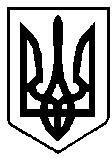 ВАРАСЬКА МІСЬКА РАДА____ сесія  VIII скликанняР І Ш Е Н Н Я03.01.2023                                           м.Вараш                 №2775-ПРР-VIII-7220З метою забезпечення реалізації державної регуляторної політики органами місцевого самоврядування,  відповідно до частини другої статті 46 рішення Вараської міської ради від 10 листопада 2020 року №5 «Про Регламент Вараської міської ради восьмого скликання», статей 7, 13, 32 Закону України «Про засади державної регуляторної політики у сфері господарської діяльності», керуючись пунктами 7 частини першої статті 26 Закону України «Про місцеве самоврядування в Україні», за погодженням з постійною депутатською комісією з питань бюджету, фінансів, економічного розвитку та інвестиційної політики, міська радаВИРІШИЛА:  Внести до рішення Вараської міської ради від 25 жовтня 2023 року №2111-РР-VIII «Про затвердження плану діяльності Вараської міської ради з підготовки проєктів регуляторних актів на 2024 рік», №7200-ПЛ-01-24, такі зміни:додаток до рішення доповнити пунктами 2, 3 та викласти в новій редакції №7200-ПЛ-02-24 (додається).2. Зміни до плану діяльності Вараської міської ради з підготовки проєктів регуляторних актів оприлюднити шляхом опублікування на офіційному вебсайті Вараської міської ради не пізніш як у десятиденний термін після його затвердження.3. Контроль за виконанням рішення покласти на постійну депутатську комісію з питань бюджету, фінансів, економічного розвитку та інвестиційної політики.  Додаток: План №7200-ПЛ-02-24  Міський голова     					             Олександр МЕНЗУЛ                                                                      ЗАТВЕРДЖЕНО                                                        Рішення Вараської міської ради                                                         ______________2024 року №_____________  План діяльності Вараської міської ради з підготовки проєктів регуляторних актів на 2024 рік                                        №7200-ПЛ-02-24 Міський голова       	  	  	  	  	             Олександр МЕНЗУЛ Про внесення змін до рішення Вараської міської ради від 25 жовтня 2023 року №2111-РР-VIII «Про затвердження плану діяльності Вараської міської ради з підготовки проєктів регуляторних актів на 2024 рік»№п/пВид проєктуНазва проєктуЦіль прийняттяТермін підготовки проєктуТермін підготовки проєктуВідповідальні за розроблення проєкту1.Рішення міської радиПро затвердження Порядку встановлення строкових сервітутів на земельні ділянки комунальної власності Вараської міської територіальної громади длярозміщення тимчасових споруд для провадження підприємницької діяльностіЗабезпечення виконання положень  ст.100, 101, 102 Земельного кодексу УкраїниІ-ІІ кварталІ-ІІ кварталВідділ земельних ресурсів2.  Рішення міської радиПро затвердження Правил розміщення зовнішньої реклами на території Вараської міської територіальної  громадиЗабезпечення виконання положень статті 16 ЗУ«Про рекламу»І-ІІ кварталІ-ІІ кварталДепартамент житлово-комунальногогосподарства, майна та будівництва3.Рішення міської радиПро затвердження порядку виконання контрольних функцій у сфері оренди комунального майнаЗабезпечення виконання положень статті 26 Закону України «Про оренду державного та комунального майна»І-ІІ кварталДепартамент житлово-комунальногогосподарства, майна та будівництваДепартамент житлово-комунальногогосподарства, майна та будівництва